Publicado en Zaragoza el 15/01/2018 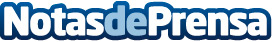 La nueva era en los Procesos Productivos para la Empresa InteligenteGrupo SIM, a la cabeza en Soluciones de Gestión, Identificación por Radiofrecuencia RFID y Robótica Avanzada en el sector del Mueble, Tapizado y Descanso, estará presente en la 6º Edición de la Feria del Mueble de ZaragozaDatos de contacto:Grupo SIMCalle Pio Baroja, 7 Bajo - YECLA (Murcia)+ 34 968 71 86 16Nota de prensa publicada en: https://www.notasdeprensa.es/la-nueva-era-en-los-procesos-productivos-para_1 Categorias: Inteligencia Artificial y Robótica Eventos Software http://www.notasdeprensa.es